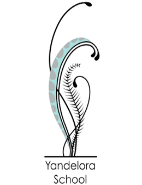             Yandelora School Parents and Citizens Association         1B Wilson Crescent, Narellan NSW 2567       ABN 77675074086_______________________________________________                                                                                                                                 Phone: 02 4648 0057                                                                                                                     Email: yandelorapandc@gmail.com